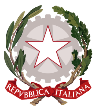 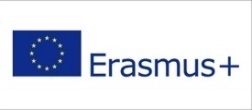 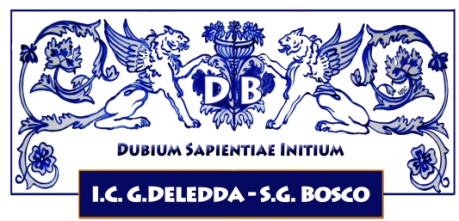 Ministero dell’Istruzione e del MeritoISTITUTO COMPRENSIVO STATALE "G. DELEDDA – S.G. BOSCO"di Scuola dell’Infanzia, Primaria e Secondaria di 1° Grado ad indirizzo MusicalePiazza Nusco, 14 – 74013 Ginosa (TA) – Tel. 0998290445 - C.F. 901 21 930 730 www.icdeleddabosco.edu.it – e mail:  TAIC82500R@istruzione.it – TAIC82500R@pec.istruzione.itALLEGATO A istanza di partecipazione Supporto Tecnico Specialistico al DS e alla esecuzione del progetto								      Al Dirigente ScolasticoIl/la sottoscritto/a_____________________________________________________________nato/a a _______________________________________________ il ____________________codice fiscale |__|__|__|__|__|__|__|__|__|__|__|__|__|__|__|__|residente a ___________________________via_____________________________________recapito tel. _____________________________ recapito cell. _____________________indirizzo E-Mail _______________________________indirizzo PEC______________________________in servizio presso ______________________________ con la qualifica di __________________CHIEDEDi partecipare alla selezione per l’attribuzione dell’incarico relativamente al progetto per la figura professionale di “SUPPORTO TECNICO SPECIALISTICO ALLA ESECUZIONE DEL PROGETTO”A tal fine, consapevole della responsabilità penale e della decadenza da eventuali benefici acquisiti. Nel caso di dichiarazioni mendaci, dichiara sotto la propria responsabilità quanto segue:di aver preso visione delle condizioni previste dal bandodi essere in godimento dei diritti politicidi non aver subito condanne penali ovvero di avere i seguenti provvedimenti penali__________________________________________________________________di non avere procedimenti penali pendenti, ovvero di avere i seguenti procedimenti penali pendenti: __________________________________________________________________di impegnarsi a documentare puntualmente tutta l’attività svoltadi essere disponibile ad adattarsi al calendario definito dal Gruppo Operativo di Pianodi non essere in alcuna delle condizioni di incompatibilità con l’incarico previsti dalla norma vigentedi avere la competenza informatica l’uso della piattaforma on line “Gestione progetti PNRR”Data___________________ firma_____________________________________________Si allega alla presente Documento di identità in fotocopiaAllegato B (griglia di valutazione)Curriculum VitaeN.B.: La domanda priva degli allegati e non firmati non verrà presa in considerazioneDICHIARAZIONI AGGIUNTIVEIl/la sottoscritto/a, AI SENSI DEGLI ART. 46 E 47 DEL DPR 28.12.2000 N. 445, CONSAPEVOLE DELLA RESPONSABILITA' PENALE CUI PUO’ ANDARE INCONTRO IN CASO DI AFFERMAZIONI MENDACI AI SENSI DELL'ART. 76 DEL MEDESIMO DPR 445/2000 DICHIARA DI AVERE LA NECESSARIA CONOSCENZA DELLA PIATTAFORMA PNRR E DI QUANT’ALTRO OCCORRENTE PER SVOLGERE CON CORRETTEZZA TEMPESTIVITA’ ED EFFICACIA I COMPITI INERENTI LA FIGURA PROFESSIONALE PER LA QUALE SI PARTECIPA OVVERO DI ACQUISIRLA NEI TEMPI PREVISTI DALL’INCARICOData___________________ firma____________________________________________Il/la sottoscritto/a, ai sensi della legge 196/03, autorizza e alle successive modifiche e integrazioni GDPR 679/2016, autorizza l’istituto comprensivo “Deledda – S. G. Bosco” al trattamento dei dati contenuti nella presente autocertificazione esclusivamente nell’ambito e per i fini istituzionali della Pubblica Amministrazione.Data___________________ firma____________________________________________Avviso/Decreto: Azioni di prevenzione e contrasto alla dispersione scolastica (D.M. 170/2022)Avviso/Decreto: Azioni di prevenzione e contrasto alla dispersione scolastica (D.M. 170/2022)Avviso/Decreto: Azioni di prevenzione e contrasto alla dispersione scolastica (D.M. 170/2022)Avviso/Decreto: Azioni di prevenzione e contrasto alla dispersione scolastica (D.M. 170/2022)Avviso/Decreto: Azioni di prevenzione e contrasto alla dispersione scolastica (D.M. 170/2022)Codice progetto: M4C1I1.4-2022-981-P-19766Codice progetto: M4C1I1.4-2022-981-P-19766Titolo progetto: Come fiori di loto: la scuola che crea in-dipendenzaTitolo progetto: Come fiori di loto: la scuola che crea in-dipendenzaTitolo progetto: Come fiori di loto: la scuola che crea in-dipendenzaCUP: C34D22004420006